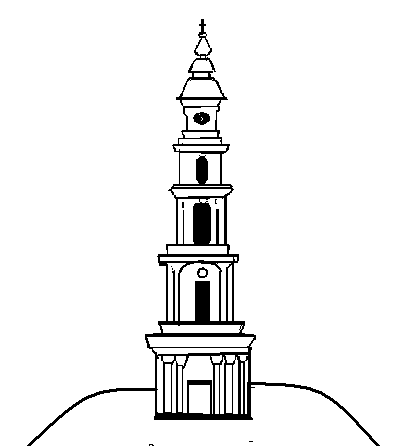 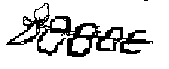 Российская ФедерацияИвановская областьЛежневский муниципальный районСовет Лежневского городского поселениятретьего созываР ЕШ Е Н И Е30.06.2016									№ 33О работе депутатов  Совета Лежневского городского поселения в избирательных округах	В соответствии со статьей 28 Устава Лежневского городского поселения Лежневского муниципального района, в  целях улучшения  работы с избирателями  Совет  Лежневского городского поселения  Р Е Ш И Л:Депутатам Совета Лежневского городского поселения  провести в 3 квартале 2016 года  работу с избирателями в избирательных округах.Заслушать информацию о проделанной работе  на очередном заседании Совета Лежневского городского поселения в сентябре 2016 года.Разместить настоящее решение на официальном сайте Администрации Лежневского муниципального района.Глава Лежневского  городского поселения,председатель Совета				   		Т.С. Васильева